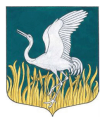 ЛЕНИНГРАДСКАЯ ОБЛАСТЬЛУЖСКИЙ МУНИЦИПАЛЬНЫЙ РАЙОНАДМИНИСТРАЦИЯМШИНСКОГО СЕЛЬСКОГО ПОСЕЛЕНИЯПОСТАНОВЛЕНИЕ от  02 июня 2022                                      №144В соответствии с Земельным кодексом Российской Федерации, Федеральными законами от 06.10.2003 № 131-ФЗ «Об общих принципах организации местного самоуправления в Российской Федерации», от 27.07.2010 №210-ФЗ «Об организации предоставления государственных и муниципальных услуг», администрация Мшинского сельского поселения Лужского муниципального района  Ленинградской области ПОСТАНОВЛЯЕТ:	1. Утвердить административный регламент по предоставлению муниципальной услуги «Установление публичного сервитута в отношении земельных участков и (или) земель, находящихся в муниципальной собственности (государственная собственность на которые не разграничена), для их использования в целях, предусмотренных подпунктами 1-7 пункта 4 статьи 23 Земельного кодекса Российской Федерации» согласно приложению.        2. Настоящее постановление  вступает в силу с момента подписания и подлежит размещению на официальном сайте администрации Мшинского  сельского поселения  в сети Интернет http://мшинское.рф/.    	3. Постановление вступает в законную силу после его официального опубликования (обнародования).       4. Контроль за исполнением постановления оставляю за собой.Глава администрацииМшинского сельского поселения                                                         О.А. МедведеваРазослано: в прокуратуру, в делоПриложение                                                                                    к постановлению администрации                                                                                     Мшинского сельского поселения                                                                                  Лужского муниципального районаот 02.06.2022 № 144 Административный регламент по предоставлению муниципальной услуги «Установление публичного сервитута в отношении земельных участков и (или) земель, находящихся в муниципальной собственности (государственная собственность на которые не разграничена), для их использования в целях, предусмотренных подпунктами 1-7 пункта 4 статьи 23 Земельного кодекса Российской Федерации» 1. Общие положения1.1. Административный регламент устанавливает порядок и стандарт предоставления муниципальной услуги. 1.2. Заявителями, имеющими право на получение муниципальной услуги, являются:- физические лица;- юридические лица (далее – заявитель).Представлять интересы заявителя имеют право:- от имени физических лиц: законные представители (родители, усыновители, опекуны) несовершеннолетних в возрасте до 14 лет, опекуны недееспособных граждан либо представители, действующие в силу полномочий, основанных на доверенности;- от имени юридических лиц: представители, действующие в соответствии с законом или учредительными документами в силу полномочий без доверенности или представители, действующие в силу полномочий, основанных на доверенности или договоре.1.3. Информация о месте нахождения органов местного самоуправления Ленинградской области в лице администраций муниципальных образований Ленинградской области (далее - орган местного самоуправления, ОМСУ, Администрация), предоставляющих муниципальную услугу (далее - сведения информационного характера), размещается:на стендах в местах предоставления муниципальной услуги и услуг, которые являются необходимыми и обязательными для предоставления муниципальной услуги;на сайте Администраций;на сайте Государственного бюджетного учреждения Ленинградской области «Многофункциональный центр предоставления государственных и муниципальных услуг» (далее - ГБУ ЛО «МФЦ»): http://mfc47.ru/;на Портале государственных и муниципальных услуг (функций) Ленинградской области (далее - ПГУ ЛО)/на Едином портале государственных услуг (далее - ЕПГУ): www.gu.lenobl.ru, www.gosuslugi.ru;в государственной информационной системе «Реестр государственных и муниципальных услуг (функций) Ленинградской области» (далее - Реестр).2. Стандарт предоставления муниципальной услуги2.1. Полное наименование муниципальной услуги:«Установление публичного сервитута в отношении земельных участков и (или) земель, находящихся в муниципальной собственности (государственная собственность на которые не разграничена1), для их использования в целях, предусмотренных подпунктами 1-7 пункта 4 статьи 23 Земельного кодекса Российской Федерации». Сокращенное наименование муниципальной услуги:«Установление публичного сервитута в отношении земельного участка».2.1.1. Установление публичного сервитута осуществляется независимо от формы собственности на земельный участок.2.1.2. Настоящий административный регламент применяется в случаях установления публичного сервитута для:1) прохода или проезда через земельный участок, в том числе в целях обеспечения свободного доступа граждан к водному объекту общего пользования и его береговой полосе;2) размещения на земельном участке межевых знаков, геодезических пунктов государственных геодезических сетей, гравиметрических пунктов, нивелирных пунктов и подъездов к ним;3) проведения дренажных и мелиоративных работ на земельном участке;4) забора (изъятия) водных ресурсов из водных объектов и водопоя;5) прогона сельскохозяйственных животных через земельный участок;6) сенокошения, выпаса сельскохозяйственных животных в установленном порядке на земельных участках в сроки, продолжительность которых соответствует местным условиям и обычаям;7) использования земельного участка в целях охоты, рыболовства, аквакультуры (рыбоводства);2.2. Муниципальную услугу предоставляют:Администрация МО «Мшинское сельское поселение» Лужского муниципального района Ленинградской области.В предоставлении муниципальной услуги участвуют:- ГБУ ЛО «МФЦ»;- Управление Федеральной службы государственной регистрации, кадастра и картографии по Ленинградской области;  - Федеральная налоговая служба России.Ходатайство на получение муниципальной услуги с комплектом документов принимается:1) при личной явке:в Администрации;в филиалах, отделах, удаленных рабочих местах ГБУ ЛО «МФЦ» (при наличии соглашения);2) без личной явки:почтовым отправлением в Администрацию;в электронной форме через личный кабинет заявителя на ПГУ ЛО/ЕПГУ (при технической реализации).Заявитель может записаться на прием для подачи ходатайства о предоставлении муниципальной услуги следующими способами:1) посредством ПГУ ЛО/ЕПГУ - в Администрацию, МФЦ;2) посредством сайта ОМСУ, МФЦ (при технической реализации) - в Администрацию, МФЦ;3) по телефону - в Администрацию, МФЦ.Для записи заявитель выбирает любую свободную для приема дату и время в пределах установленного в Администрации или МФЦ графика приема заявителей.2.2.1. В целях предоставления муниципальной услуги установление личности заявителя может осуществляться в ходе личного приема посредством предъявления паспорта гражданина Российской Федерации либо иного документа, удостоверяющего личность, в соответствии с законодательством Российской Федерации или посредством идентификации и аутентификации в комитете, в ГБУ ЛО «МФЦ» с использованием информационных технологий, предусмотренных частью 18 статьи 14.1 Федерального закона от 27 июля 2006 года № 149-ФЗ «Об информации, информационных технологиях и о защите информации» (при наличии технической возможности).2.2.2. При предоставлении муниципальной услуги в электронной форме идентификация и аутентификация могут осуществляться посредством:1) единой системы идентификации и аутентификации или иных государственных информационных систем, если такие государственные информационные системы в установленном Правительством Российской Федерации порядке обеспечивают взаимодействие с единой системой идентификации и аутентификации, при условии совпадения сведений о физическом лице в указанных информационных системах;2) единой системы идентификации и аутентификации и единой информационной системы персональных данных, обеспечивающей обработку, включая сбор и хранение, биометрических персональных данных, их проверку и передачу информации о степени их соответствия предоставленным биометрическим персональным данным физического лица.2.3. Результатом предоставления муниципальной услуги является:- 	решение об установлении публичного сервитута (Приложение 4 к настоящему административному регламенту);- 	решение об отказе в предоставлении муниципальной услуги  (Приложение 3 к административному регламенту).2.3.1. Результат предоставления муниципальной услуги предоставляется:1) при личной явке:в Администрации;в филиалах, отделах, удаленных рабочих местах ГБУ ЛО «МФЦ»;2) без личной явки:посредством ПГУ ЛО/ЕПГУ (при технической реализации);почтовым отправлением.2.4. Срок предоставления муниципальной услуги составляет не более 45 календарных дней со дня поступления ходатайства об установлении публичного сервитута и прилагаемых к ходатайству документов, но не ранее чем 30 дней со дня опубликования сообщения о поступившем ходатайстве, предусмотренного подпунктом 1 пункта 3 статьи 39.42 Земельного кодекса РФ.2.5. Правовые основания для предоставления муниципальной услуги:Земельный кодекс Российской Федерации от 25.10.2001 № 136-ФЗ;Федеральный закон от 25.10.2001 № 137-ФЗ «О введении в действие Земельного кодекса Российской Федерации»;Гражданский кодекс Российской Федерации (часть первая)
от 30.11.1994 № 51-ФЗ;Федеральный закон от 13.07.2015 № 218-ФЗ «О государственной регистрации недвижимости»;Приказ Росреестра от 13.01.2021 № П/0004 «Об установлении требований к графическому описанию местоположения границ публичного сервитута, точности определения координат характерных точек границ публичного сервитута, формату электронного документа, содержащего указанные сведения»; нормативные правовые акты органов местного самоуправления.	2.6. Исчерпывающий перечень документов, необходимых в соответствии с законодательными или иными нормативными правовыми актами для предоставления муниципальной услуги, подлежащих представлению заявителем:1)	ходатайство об установлении публичного сервитута (Приложение 1 к административному регламенту).В ходатайстве должны быть указаны:фамилия, имя и отчество (при наличии), место жительства заявителя, реквизиты документа, удостоверяющего личность заявителя (в случае если заявителем является физическое лицо);наименование и место нахождения заявителя, государственный регистрационный номер записи о государственной регистрации юридического лица в едином государственном реестре юридических лиц и идентификационный номер налогоплательщика (в случае если заявителем является юридическое лицо);цель установления публичного сервитута в соответствии с пп. 1-7 п. 4 статьи 23 Земельного кодекса РФ;испрашиваемый срок публичного сервитута;срок, в течение которого использование земельного участка (его части) и (или) расположенного на нем объекта недвижимости в соответствии с их разрешенным использованием будет невозможно или существенно затруднено в связи с осуществлением деятельности, для обеспечения которой устанавливается публичный сервитут (при возникновении таких обстоятельств). обоснование необходимости установления публичного сервитута;кадастровые номера (при их наличии) земельных участков, в отношении которых подано ходатайство об установлении публичного сервитута, адреса или иное описание местоположения таких земельных участков;почтовый адрес и (или) адрес электронной почты для связи с заявителем.2) сведения о границах публичного сервитута, включающие описание местоположения границ публичного сервитута и характерных точек этих границ;3) документ, оформленный в соответствии с действующим законодательством, подтверждающий наличие у представителя права действовать от лица заявителя и определяющий условия и границы реализации права представителя на получение муниципальной услуги, если с заявлением обращается представитель заявителя. Представитель заявителя из числа уполномоченных лиц дополнительно представляет документ, удостоверяющий личность. Документ предоставляется в оригинале, сканируется в электронное дело, к комплекту документов приобщается в копии: в части сведений о документе и личности владельца документа (для паспорта гражданина Российской Федерации: страницы вторая и третья документа);2.7. Исчерпывающий перечень документов (сведений), необходимых в соответствии с законодательными или иными нормативными правовыми актами для предоставления муниципальной услуги, находящихся в распоряжении государственных органов, органов местного самоуправления и подведомственных им организаций (за исключением организаций, оказывающих услуги, необходимые и обязательные для предоставления муниципальной услуги) и подлежащих представлению в рамках межведомственного информационного взаимодействия.Структурное подразделение Администрации в рамках межведомственного информационного взаимодействия для предоставления муниципальной услуги запрашивает следующие документы (сведения):- сведения из Единого государственного реестра юридических лиц (ЕГРЮЛ);- сведения из Единого государственного реестра недвижимости (ЕГРН) о земельном участке;- сведения о правообладателях земельных участков, в отношении которых подано ходатайство об установлении публичного сервитута.Заявитель вправе представить документы, указанные в настоящем пункте, по собственной инициативе.2.7.1. При предоставлении муниципальной услуги запрещается требовать от заявителя:представления документов и информации или осуществления действий, представление или осуществление которых не предусмотрено нормативными правовыми актами, регулирующими отношения, возникающие в связи с предоставлением муниципальной услуги;представления документов и информации, которые в соответствии с нормативными правовыми актами Российской Федерации, нормативными правовыми актами субъектов Российской Федерации и муниципальными правовыми актами находятся в распоряжении государственных органов, предоставляющих государственную услугу, иных государственных органов, органов местного самоуправления и(или) подведомственных государственным органам и органам местного самоуправления организаций, участвующих в предоставлении государственных или муниципальных услуг, за исключением документов, указанных в части 6 статьи 7 Федерального закона от 27.07.2010 года № 210-ФЗ «Об организации предоставления государственных и муниципальных услуг» (далее - Федеральный закон № 210-ФЗ);осуществления действий, в том числе согласований, необходимых для получения государственных и муниципальных услуг и связанных с обращением в иные государственные органы, органы местного самоуправления, организации, за исключением получения услуг и получения документов и информации, предоставляемых в результате предоставления таких услуг, включенных в перечни, указанные в части 1 статьи 9 Федерального закона № 210-ФЗ;представления документов и информации, отсутствие и(или) недостоверность которых не указывались при первоначальном отказе в приеме документов, необходимых для предоставления муниципальной услуги, либо в предоставлении муниципальной услуги, за исключением случаев, предусмотренных пунктом 4 части 1 статьи 7 Федерального закона № 210-ФЗ;представления на бумажном носителе документов и информации, электронные образы которых ранее были заверены в соответствии с пунктом 7.2 части 1 статьи 16 Федерального закона N 210-ФЗ, за исключением случаев, если нанесение отметок на такие документы либо их изъятие является необходимым условием предоставления государственной или муниципальной услуги, и иных случаев, установленных федеральными законами.2.7.2. При наступлении событий, являющихся основанием для предоставления муниципальной услуги, Администрация вправе:1) проводить мероприятия, направленные на подготовку результатов предоставления муниципальных услуг, в том числе направлять межведомственные запросы, получать на них ответы, после чего уведомлять заявителя о возможности подать запрос о предоставлении соответствующей услуги для немедленного получения результата предоставления такой услуги;2) при условии наличия запроса заявителя о предоставлении муниципальной услуги, в отношении которых у заявителя могут появиться основания для их предоставления ему в будущем, проводить мероприятия, направленные на формирование результата предоставления соответствующей услуги, в том числе направлять межведомственные запросы, получать на них ответы, формировать результат предоставления соответствующей услуги, а также предоставлять его заявителю с использованием ЕПГУ/ПГУ ЛО и уведомлять заявителя о проведенных мероприятиях.2.8. Исчерпывающий перечень оснований для приостановления предоставления муниципальной услуги с указанием допустимых сроков приостановления в случае, если возможность приостановления предоставления муниципальной услуги предусмотрена действующим законодательством.Основания для приостановления предоставления муниципальной услуги не предусмотрены.2.9. Основания для отказа в приеме документов, необходимых для предоставления муниципальной услуги, отсутствуют.2.10. Исчерпывающий перечень оснований для отказа в предоставлении муниципальной услуги.1. Представленные заявителем документы недействительны/указанные в заявлении сведения недостоверны:1) документы (сведения), представленные заявителем, противоречат документам (сведениям), полученным в рамках межведомственного взаимодействия.2. Заявление на получение услуги оформлено не в соответствии с административным регламентом:в ходатайстве об установлении публичного сервитута отсутствуют сведения, предусмотренные п.2.6 настоящего административного регламента;3. Отсутствие права на предоставление муниципальной услуги:1) осуществление деятельности, для обеспечения которой испрашивается публичный сервитут, запрещено в соответствии с требованиями федеральных законов, технических регламентов и (или) иных нормативных правовых актов на определенных землях, территориях, в определенных зонах, в границах которых предлагается установить публичный сервитут;2) осуществление деятельности, для обеспечения которой испрашивается публичный сервитут, а также вызванные указанной деятельностью ограничения прав на землю повлекут невозможность использования или существенное затруднение в использовании земельного участка и (или) расположенного на нем объекта недвижимого имущества в соответствии с их разрешенным использованием в течение более чем трех месяцев в отношении земельных участков, предназначенных для жилищного строительства (в том числе индивидуального жилищного строительства), ведения личного подсобного хозяйства, садоводства, огородничества, или одного года в отношении иных земельных участков. Положения настоящего подпункта не применяются в отношении земельных участков, находящихся в государственной или муниципальной собственности и не предоставленных гражданам или юридическим лицам;3) осуществление деятельности, для обеспечения которой подано ходатайство об установлении публичного сервитута, повлечет необходимость реконструкции (переноса), сноса линейного объекта или иного сооружения, размещенных на земельном участке и (или) землях, указанных в ходатайстве, и не предоставлено соглашение в письменной форме между заявителем и собственником данных линейного объекта, сооружения об условиях таких реконструкции (переноса), сноса;4) установление публичного сервитута в границах, указанных в ходатайстве, препятствует размещению иных объектов, предусмотренных утвержденным проектом планировки территории;Решение об отказе в установлении публичного сервитута должно быть обоснованным и содержать указание на все основания отказа, предусмотренные настоящим административным регламентом.Копия решения об отказе в установлении публичного сервитута направляется органом, уполномоченным на установление публичного сервитута, заявителю в срок не более пяти рабочих дней со дня принятия этого решения.2.10.1. Исчерпывающий перечень оснований для возврата ходатайства и документов заявителю без рассмотрения.1. 	Ходатайство подано в орган местного самоуправления, не уполномоченный на установление публичного сервитута для целей, указанных в ходатайстве;2. 	Подано ходатайство об установлении публичного сервитута в целях, не предусмотренных подпунктами 1-7 пункта 4 статьи 23 Земельного кодекса РФ;3. 	К ходатайству об установлении публичного сервитута не приложены документы, предусмотренные п. 2.6 настоящего административного регламента;4. 	Подача ходатайства и документов, необходимых для предоставления муниципальной услуги, в электронной форме с нарушением требований, установленных настоящим административным регламентом;В случае установления оснований, указанных в п.2.10.1 настоящего административного регламента, Администрация в срок не более чем 5 рабочих дней со дня поступления ходатайства возвращает его без рассмотрения. Решение о возврате ходатайства и документов без рассмотрения заявителю должно быть обоснованным и содержать указание на причины принятого решения (Приложение 2 к настоящему административному регламенту).2.11. Муниципальная услуга предоставляется бесплатно.2.12. Максимальный срок ожидания в очереди при подаче ходатайства о предоставлении муниципальной услуги и при получении результата предоставления муниципальной услуги составляет не более 15 минут.2.13. Срок регистрации ходатайства о предоставлении муниципальной услуги составляет в Администрации:при личном обращении заявителя - в день поступления ходатайства в Администрацию;при направлении ходатайства почтовой связью в Администрацию - в день поступления ходатайства в Администрацию;при направлении запроса на бумажном носителе из МФЦ в Администрацию (при наличии соглашения) - в день поступления запроса в Администрацию;при направлении запроса в форме электронного документа посредством ЕПГУ или ПГУ ЛО (при наличии технической возможности) - в день поступления запроса на ЕПГУ или ПГУ ЛО или на следующий рабочий день (в случае направления документов в нерабочее время, в выходные, праздничные дни)».2.14. Требования к помещениям, в которых предоставляется муниципальная услуга, к залу ожидания, местам для заполнения ходатайства о предоставлении муниципальной услуги, информационным стендам с образцами их заполнения и перечнем документов, необходимых для предоставления муниципальной услуги.2.14.1. Предоставление муниципальной услуги осуществляется в специально выделенных для этих целей помещениях Администрации и МФЦ.2.14.2. Наличие на территории, прилегающей к зданию, не менее 10 процентов мест (но не менее одного места) для парковки специальных автотранспортных средств инвалидов, которые не должны занимать иные транспортные средства. Инвалиды пользуются местами для парковки специальных транспортных средств бесплатно. На территории, прилегающей к зданию, в котором размещен МФЦ, располагается бесплатная парковка для автомобильного транспорта посетителей, в том числе предусматривающая места для специальных автотранспортных средств инвалидов.2.14.3. Помещения размещаются преимущественно на нижних, предпочтительнее на первых, этажах здания с предоставлением доступа в помещение инвалидам.2.14.4. Здание (помещение) оборудуется информационной табличкой (вывеской), содержащей полное наименование Администрации, а также информацию о режиме ее работы.2.14.5. Вход в здание (помещение) и выход из него оборудуются лестницами с поручнями и пандусами для передвижения детских и инвалидных колясок.2.14.6. В помещении организуется бесплатный туалет для посетителей, в том числе туалет, предназначенный для инвалидов.2.14.7. При необходимости работником Администрации, работником МФЦ инвалиду оказывается помощь в преодолении барьеров при получении муниципальной услуги в интересах заявителей.2.14.8. Вход в помещение и места ожидания оборудуются кнопками, а также содержат информацию о контактных номерах телефонов вызова работника для сопровождения инвалида.2.14.9. Дублирование необходимой для инвалидов звуковой и зрительной информации, а также надписей, знаков и иной текстовой и графической информации знаками, выполненными рельефно-точечным шрифтом Брайля, допуск сурдопереводчика и тифлосурдопереводчика.2.14.10. Оборудование мест повышенного удобства с дополнительным местом для собаки-проводника и устройств для передвижения инвалида (костылей, ходунков).2.14.11. Характеристики помещений приема и выдачи документов в части объемно-планировочных и конструктивных решений, освещения, пожарной безопасности, инженерного оборудования должны соответствовать требованиям нормативных документов, действующих на территории Российской Федерации.2.14.12. Помещения приема и выдачи документов должны предусматривать места для ожидания, информирования и приема заявителей.2.14.13. Места ожидания и места для информирования оборудуются стульями (кресельными секциями, скамьями) и столами (стойками) для оформления документов с размещением на них бланков документов, необходимых для получения муниципальной услуги, канцелярскими принадлежностями, а также информационными стендами, содержащими актуальную и исчерпывающую информацию, необходимую для получения муниципальной услуги, и информацию о часах приема ходатайства.2.14.14. Места для проведения личного приема заявителей оборудуются столами, стульями, обеспечиваются канцелярскими принадлежностями для написания письменных обращений.2.15. Показатели доступности и качества муниципальной услуги.2.15.1. Показатели доступности муниципальной услуги (общие, применимые в отношении всех заявителей):1) транспортная доступность к месту предоставления муниципальной услуги;2) наличие указателей, обеспечивающих беспрепятственный доступ к помещениям, в которых предоставляется услуга;3) возможность получения полной и достоверной информации о муниципальной услуге в Администрации по телефону, на официальном сайте;4) предоставление муниципальной услуги любым доступным способом, предусмотренным действующим законодательством;5) обеспечение для заявителя возможности получения информации о ходе и результате предоставления муниципальной услуги с использованием ЕПГУ и(или) ПГУ ЛО (если услуга предоставляется посредством ЕПГУ и(или) ПГУ ЛО)6) возможность получения муниципальной услуги по экстерриториальному принципу.2.15.2. Показатели доступности муниципальной услуги (специальные, применимые в отношении инвалидов):1) наличие инфраструктуры, указанной в п. 2.14 административного регламента;2) исполнение требований доступности услуг для инвалидов;3) обеспечение беспрепятственного доступа инвалидов к помещениям, в которых предоставляется муниципальная услуга.2.15.3. Показатели качества муниципальной услуги:1) соблюдение срока предоставления муниципальной услуги;2) соблюдение времени ожидания в очереди при подаче ходатайства и получении результата;3) осуществление не более одного обращения заявителя к должностным лицам Администрации или работникам ГБУ ЛО «МФЦ» при подаче документов на получение муниципальной услуги и не более одного обращения при получении результата в Администрацию или ГБУ ЛО «МФЦ»;4) отсутствие жалоб на действия или бездействие должностных лиц Администрации, поданных в установленном порядке.2.15.4. После получения результата услуги, предоставление которой осуществлялось в электронном виде через ЕПГУ или ПГУ ЛО либо посредством МФЦ, заявителю обеспечивается возможность оценки качества оказания услуги.2.16. Получения услуг, которые являются необходимыми и обязательными для предоставления муниципальной услуги, не требуется.Согласований, необходимых для получения муниципальной услуги, не требуется.2.17. Иные требования, в том числе учитывающие особенности предоставления муниципальной услуги по экстерриториальному принципу (в случае если муниципальная услуга предоставляется по экстерриториальному принципу) и особенности предоставления государственной услуги в электронной форме.2.17.1. Подача запросов, документов, информации, необходимых для получения муниципальной услуги, предоставляемой Администрацией, а также получение результатов предоставления муниципальной услуги осуществляется в любом предоставляющем такие услуги подразделении соответствующей Администрации или МФЦ при наличии соглашения, указанного в статье 15 Федерального закона № 210-ФЗ, в пределах территории Ленинградской области по выбору заявителя независимо от его места нахождения.2.17.2. Предоставление муниципальной услуги в электронном виде осуществляется при технической реализации услуги посредством ПГУ ЛО и/или ЕПГУ.3. Состав, последовательность и сроки выполненияадминистративных процедур, требования к порядку ихвыполнения, в том числе особенности выполненияадминистративных процедур в электронной форме3.1. Состав, последовательность и сроки выполнения административных процедур, требования к порядку их выполнения3.1.1. Предоставление муниципальной услуги включает в себя следующие административные процедуры:1) 	прием и регистрация ходатайства и документов о предоставлении муниципальной услуги - не более 1 дня.2) 	рассмотрение ходатайства и документов о предоставлении муниципальной услуги – не более 41 дня.3) 	принятие решения о предоставлении муниципальной услуги или
об отказе в предоставлении муниципальной услуги – не более 2 дней. 4)	выдача результата предоставления муниципальной услуги - не более
1 дня.3.1.2. Прием и регистрация ходатайства и документов о предоставлении муниципальной услуги.3.1.2.1. Основание для начала административной процедуры: поступление в Администрацию ходатайства и документов, предусмотренных п. 2.6 административного регламента.3.1.2.2. Содержание административного действия, продолжительность и (или) максимальный срок его выполнения: работник Администрации, ответственный за обработку входящих документов, принимает представленные (направленные) заявителем ходатайство и документы и регистрирует их в соответствии с правилами делопроизводства в течение не более 1 дня.3.1.2.3. Лицо, ответственное за выполнение административной процедуры: специалист Администрации, ответственный за обработку входящих документов.3.1.2.4. Критерии принятия решения: поступление в Администрацию в установленном порядке ходатайства и документов о предоставлении муниципальной услуги.3.1.2.5. Результат выполнения административной процедуры: регистрация ходатайства и документов о предоставлении муниципальной услуги.3.1.3. Рассмотрение ходатайства и документов о предоставлении муниципальной услуги.3.1.3.1. Основание для начала административной процедуры: поступление зарегистрированного ходатайства и документов сотруднику Администрации, ответственному за формирование проекта решения.3.1.3.2. Содержание административных действий, продолжительность и (или) максимальный срок их выполнения:1 действие: проверка документов на комплектность и достоверность, проверка сведений, содержащихся в представленных ходатайстве и документах, в целях оценки их соответствия требованиям и условиям на получение муниципальной услуги,2 действие: в случае установления оснований, предусмотренных п. 2.10.1 административного регламента, формирование и представление проекта решения о возврате ходатайства и документов без рассмотрения, а также ходатайства и документов должностному лицу Администрации, ответственному за принятие и подписание соответствующего решения;3 действие: формирование и направление в течение не более 3 рабочих дней с даты окончания первой административной процедуры межведомственного запроса (межведомственных запросов) (в случае непредставления заявителем документов, предусмотренных пунктом 2.7 административного регламента) в электронной форме с использованием системы межведомственного электронного взаимодействия и получение ответов на межведомственные запросы;4 действие: формирование и направление в орган регистрации прав запроса о правообладателях земельных участков, в отношении которых подано ходатайство об установлении публичного сервитута (в случае отсутствия оснований для возврата ходатайства и документов на основании п. 2.10.1 административного регламента) в течение не более 7 рабочих дней со дня окончания первой административной процедуры;5 действие: принятие установленных статьей 39.42 Земельного кодекса РФ мер, направленных на выявление правообладателей земельных участков; 6 действие: формирование и представление по итогам рассмотрения ходатайства и документов проекта решения о предоставлении/отказе в предоставлении муниципальной услуги, а также ходатайства и документов должностному лицу Администрации, ответственному за принятие и подписание соответствующего решения.Общий срок выполнения административных действий - не более 41 дня, но не ранее чем 30 дней со дня опубликования предусмотренного подпунктом
1 пункта 3 статьи 39.42 Земельного кодекса РФ сообщения о поступившем ходатайстве.3.1.3.3. Лицо, ответственное за выполнение административной процедуры: специалист Администрации, отвечающий за рассмотрение ходатайства и документов и подготовку проекта решения.3.1.3.4. Критерии принятия решения: - наличие (отсутствие) оснований для возврата ходатайства и документов без рассмотрения заявителю, установленных п. 2.10.1 административного регламента;- наличие (отсутствие) оснований для отказа в предоставлении муниципальной услуги, установленных п. 2.10 административного регламента.3.1.3.5. Результат выполнения административной процедуры:- подготовка проекта решения о возврате ходатайства и документов без рассмотрения;- подготовка проекта решения об отказе в предоставлении муниципальной услуги.- подготовка проекта решения об установлении публичного сервитута.3.1.4. Принятие решения о предоставлении муниципальной услуги или об отказе в предоставлении муниципальной услуги.3.1.4.1. Основание для начала административной процедуры: представление проекта соответствующего решения, ходатайства и документов должностному лицу Администрации, ответственному за принятие и подписание решения.3.1.4.2. Содержание административного действия (административных действий), продолжительность и (или) максимальный срок его (их) выполнения: рассмотрение ходатайства и документов, а также проекта решения должностным лицом Администрации, ответственным за принятие и подписание соответствующего решения, в течение не более 2 дней с даты окончания второй административной процедуры.3.1.4.3. Лицо ответственное за выполнение административной процедуры: должностное лицо Администрации, ответственное за принятие и подписание решения по результатам рассмотрения ходатайства и документов о предоставления муниципальной услуги. 3.1.4.4. Критерии принятия решения: соответствие ходатайства и документов требованиям действующего законодательства, наличие/отсутствие у заявителя права на получение муниципальной услуги.3.1.4.5. Результат выполнения административной процедуры:-	подписание решения об установлении публичного сервитута;- 	подписание решения о возврате ходатайства и документов без рассмотрения;-	подписание решения об отказе в предоставлении муниципальной услуги;3.1.5. Выдача результата предоставления муниципальной услуги.3.1.5.1. Основание для начала административной процедуры: подписание соответствующего решения, являющегося результатом рассмотрения ходатайства и документов о предоставлении муниципальной услуги.3.1.5.2. Содержание административного действия, продолжительность и (или) максимальный срок его выполнения: регистрация и направление результата рассмотрения ходатайства и документов о предоставлении муниципальной услуги способом, указанным заявителем, в течение 1 дня.3.1.5.3. Лицо, ответственное за выполнение административной процедуры: уполномоченный работник Администрации.3.1.5.4. Результат выполнения административной процедуры: направление заявителю результата рассмотрения ходатайства и документов о предоставлении муниципальной услуги способом, указанным в ходатайстве.3.1.6. Решение об установлении публичного сервитута должно содержать следующую информацию:1) цель установления публичного сервитута;2) сведения о лице, на основании ходатайства которого принято решение об установлении публичного сервитута;3) кадастровые номера (при их наличии) земельных участков, в отношении которых устанавливается публичный сервитут, адреса или описание местоположения таких земельных участков;4) срок публичного сервитута;5) срок, в течение которого использование земельного участка (его части) и (или) расположенного на нем объекта недвижимого имущества в соответствии с их разрешенным использованием будет невозможно или существенно затруднено в связи с осуществлением публичного сервитута (при наличии такого срока);6) реквизиты решений об утверждении документов или реквизиты документов, в случае, если решение об установлении публичного сервитута принималось в соответствии с указанными документами;7) порядок расчета и внесения платы за публичный сервитут в случае установления публичного сервитута в отношении земель или земельных участков, находящихся в государственной и муниципальной собственности, и не предоставленных гражданам или юридическим лицам;8) график проведения работ при осуществлении деятельности, для обеспечения которой устанавливается публичный сервитут, в случае установления публичного сервитута в отношении земель или земельных участков, находящихся в государственной и муниципальной собственности, и не предоставленных гражданам или юридическим лицам;9) указание на обязанность обладателя публичного сервитута обеспечивать состояние земельного участка, пригодное для использования в соответствии с видом разрешенного использования, а в случае неисполнения данного обязательства привести земельный участок в такое состояние и на сроки исполнения указанной обязанности.3.1.6.1. Решением об установлении публичного сервитута утверждаются границы публичного сервитута. Сведения о границах публичного сервитута прилагаются к решению об установлении публичного сервитута.3.1.7. В случае принятия решения об установлении публичного сервитута, Администрация в течение 5 рабочих дней со дня его принятия:1) размещает решение об установлении публичного сервитута на своем официальном сайте в информационно-телекоммуникационной сети «Интернет»;2) обеспечивает опубликование указанного решения (за исключением приложений к нему) в порядке, установленном для официального опубликования (обнародования) муниципальных правовых актов уставом поселения, городского округа по месту нахождения земельных участков, в отношении которых принято указанное решение;3) направляет копию решения правообладателям земельных участков, в отношении которых принято решение об установлении публичного сервитута и сведения о правах на которые поступили в соответствии с пунктом 1 или 8 статьи 39.42 Земельного кодекса РФ, с уведомлением о вручении по почтовым адресам, указанным соответственно в выписке из ЕГРН и в заявлениях об учете прав (обременений прав) на земельные участки. Если указанные правообладатели сообщили адрес для связи в виде электронной почты, им также отправляется копия решения об установлении публичного сервитута в электронной форме. В случае если публичный сервитут установлен в отношении земельного участка, относящегося к общему имуществу собственников помещений в многоквартирном доме, копия решения об установлении публичного сервитута размещается также в общедоступных местах (на досках объявлений, размещенных во всех подъездах многоквартирного дома, или в пределах земельного участка, на котором расположен многоквартирный дом);4) направляет копию решения об установлении публичного сервитута в орган регистрации прав;5) направляет обладателю публичного сервитута сведения о лицах, являющихся правообладателями земельных участков, сведения о лицах, подавших заявления об учете их прав (обременений прав) на земельные участки, способах связи с ними, копии документов, подтверждающих права указанных лиц на земельные участки.3.1.8. Срок публичного сервитута определяется в соответствии со статьей 23 Земельного кодекса РФ.3.1.9. Плата за публичный сервитут определяется в соответствии со статьей 39.46 Земельного кодекса РФ.3.2. Особенности выполнения административных процедур в электронной форме.3.2.1. Предоставление муниципальной услуги на ЕПГУ и ПГУ ЛО осуществляется в соответствии с Федеральным законом № 210-ФЗ, Федеральным законом от 27.07.2006 № 149-ФЗ «Об информации, информационных технологиях и о защите информации», постановлением Правительства Российской Федерации от 25.06.2012 № 634 «О видах электронной подписи, использование которых допускается при обращении за получением государственных и муниципальных услуг».3.2.2. Для получения муниципальной услуги через ЕПГУ или через ПГУ ЛО заявителю необходимо предварительно пройти процесс регистрации в Единой системе идентификации и аутентификации (далее - ЕСИА).3.2.3. Муниципальная услуга может быть получена через ПГУ ЛО либо через ЕПГУ.3.2.4. Для подачи ходатайства через ЕПГУ или через ПГУ ЛО заявитель должен выполнить следующие действия:пройти идентификацию и аутентификацию в ЕСИА;в личном кабинете на ЕПГУ или на ПГУ ЛО заполнить в электронном виде ходатайства на оказание муниципальной услуги;- приложить к ходатайству электронные документы и направить пакет электронных документов в администрацию посредством функционала ЕПГУ или ПГУ ЛО.3.2.4.1. Электронные документы представляются в следующих форматах: xml, doc, docx, odt, xls, xlsx, ods, pdf, jpg, jpeg, zip, rar, sig, png, bmp, tiff .Допускается формирование электронного документа путем сканирования непосредственно с оригинала документа (использование копий не допускается), которое осуществляется с сохранением ориентации оригинала документа в разрешении 300 - 500 dpi (масштаб 1:1) с использованием следующих режимов:- «черно-белый» (при отсутствии в документе графических изображений и (или) цветного текста);- «оттенки серого» (при наличии в документе графических изображений, отличных от цветного графического изображения);- «цветной» или «режим полной цветопередачи» (при наличии в документе цветных графических изображений либо цветного текста);- сохранением всех аутентичных признаков подлинности, а именно: графической подписи лица, печати, углового штампа бланка;- количество файлов должно соответствовать количеству документов, каждый из которых содержит текстовую и (или) графическую информацию.Электронные документы должны обеспечивать:- возможность идентифицировать документ и количество листов в документе;- для документов, содержащих структурированные по частям, главам, разделам (подразделам) данные и закладки, обеспечивающие переходы по оглавлению и (или) к содержащимся в тексте рисункам и таблицам.Документы, подлежащие представлению в форматах xls, xlsx или ods, формируются в виде отдельного электронного документа.3.2.5. В результате направления пакета электронных документов посредством ПГУ ЛО либо через ЕПГУ автоматизированной информационной системой межведомственного электронного взаимодействия Ленинградской области (далее - АИС «Межвед ЛО») производятся автоматическая регистрация поступившего пакета электронных документов и присвоение пакету уникального номера дела. Номер дела доступен заявителю в личном кабинете ПГУ ЛО или ЕПГУ.3.2.6. При предоставлении муниципальной услуги через ПГУ ЛО либо через ЕПГУ, должностное лицо администрации выполняет следующие действия:- формирует проект решения на основании документов, поступивших через ПГУ ЛО либо через ЕПГУ, а также документов (сведений), поступивших посредством межведомственного взаимодействия, и передает должностному лицу, наделенному функциями по принятию решения;- после рассмотрения документов и принятия решения о предоставлении муниципальной услуги (отказе в предоставлении муниципальной услуги) заполняет предусмотренные в АИС «Межвед ЛО» формы о принятом решении и переводит дело в архив АИС «Межвед ЛО»;- уведомляет заявителя о принятом решении с помощью указанных в заявлении средств связи, затем направляет документ способом, указанным в заявлении: в МФЦ, либо направляет электронный документ, подписанный усиленной квалифицированной электронной подписью должностного лица, принявшего решение, в личный кабинет ПГУ ЛО или ЕПГУ.3.2.7. В случае поступления всех документов, указанных в пункте 2.6 настоящего административного регламента, в форме электронных документов (электронных образов документов), днем обращения за предоставлением муниципальной услуги считается дата регистрации приема документов на ПГУ ЛО или ЕПГУ.Информирование заявителя о ходе и результате предоставления муниципальной услуги осуществляется в электронной форме через личный кабинет заявителя, расположенный на ПГУ ЛО либо на ЕПГУ.3.2.8. Администрация при поступлении документов от заявителя посредством ПГУ ЛО или ЕПГУ по требованию заявителя направляет результат предоставления услуги в форме электронного документа, подписанного усиленной квалифицированной электронной подписью должностного лица, принявшего решение (в этом случае заявитель при подаче ходатайства на предоставление услуги отмечает в соответствующем поле такую необходимость).Выдача (направление) электронных документов, являющихся результатом предоставления муниципальной услуги, заявителю осуществляется в день регистрации результата предоставления муниципальной услуги Администрацией.3.3. Порядок исправления допущенных опечаток и ошибок в выданных в результате предоставления муниципальной услуги документах3.3.1. В случае если в выданных в результате предоставления муниципальной услуги документах допущены опечатки и ошибки, то заявитель вправе представить в Администрацию непосредственно, направить почтовым отправлением, посредством ЕПГУ подписанное заявителем, заверенное печатью заявителя (при наличии) или оформленное в форме электронного документа и подписанное усиленной квалифицированной электронной подписью заявление в произвольной форме о необходимости исправления допущенных опечаток и(или) ошибок с изложением сути допущенных опечаток и(или) ошибок и приложением копии документа, содержащего опечатки и(или) ошибки.3.3.2. В течение 3 (трех) рабочих дней со дня регистрации заявления об исправлении опечаток и(или) ошибок в выданных в результате предоставления муниципальной услуги документах ответственный специалист Администрации устанавливает наличие опечатки (ошибки) и оформляет результат предоставления муниципальной услуги (документ) с исправленными опечатками (ошибками) или направляет заявителю уведомление с обоснованным отказом в оформлении документа с исправленными опечатками (ошибками). Результат предоставления муниципальной услуги (документ) Администрация направляет способом, указанным в заявлении о необходимости исправления допущенных опечаток и(или) ошибок.4. Формы контроля за исполнением административного регламента4.1. Порядок осуществления текущего контроля за соблюдением и исполнением ответственными должностными лицами положений административного регламента и иных нормативных правовых актов, устанавливающих требования к предоставлению муниципальной услуги, а также принятием решений ответственными лицами.Текущий контроль осуществляется ответственными работниками Администрации по каждой процедуре в соответствии с установленными настоящим административным регламентом содержанием действий и сроками их осуществления, а также путем проведения руководителем (заместителем руководителя, начальником отдела) Администрации проверок исполнения положений настоящего административного регламента, иных нормативных правовых актов.4.2. Порядок и периодичность осуществления плановых и внеплановых проверок полноты и качества предоставления муниципальной услуги.В целях осуществления контроля за полнотой и качеством предоставления муниципальной услуги проводятся плановые и внеплановые проверки.Плановые проверки предоставления муниципальной услуги проводятся не чаще одного раза в три года в соответствии с планом проведения проверок, утвержденным руководителем Администрации.При проверке могут рассматриваться все вопросы, связанные с предоставлением муниципальной услуги (комплексные проверки), или отдельный вопрос, связанный с предоставлением муниципальной услуги (тематические проверки).Внеплановые проверки предоставления муниципальной услуги проводятся по обращениям физических, юридических лиц и индивидуальных предпринимателей, обращениям органов государственной власти, органов местного самоуправления, их должностных лиц, а также в целях проверки устранения нарушений, выявленных в ходе проведенной внеплановой проверки. Указанные обращения подлежат регистрации в день их поступления в системе электронного документооборота и делопроизводства Администрации.О проведении проверки издается правовой акт Администрации о проведении проверки исполнения административного регламента по предоставлению муниципальной услуги.По результатам проведения проверки составляется акт, в котором должны быть указаны документально подтвержденные факты нарушений, выявленные в ходе проверки, или отсутствие таковых, а также выводы, содержащие оценку полноты и качества предоставления муниципальной услуги и предложения по устранению выявленных при проверке нарушений. При проведении внеплановой проверки в акте отражаются результаты проверки фактов, изложенных в обращении, а также выводы и предложения по устранению выявленных при проверке нарушений.По результатам рассмотрения обращений дается письменный ответ.4.3. Ответственность должностных лиц за решения и действия (бездействие), принимаемые (осуществляемые) в ходе предоставления муниципальной услуги.Должностные лица, уполномоченные на выполнение административных действий, предусмотренных настоящим административным регламентом, несут ответственность за соблюдение требований действующих нормативных правовых актов, в том числе за соблюдение сроков выполнения административных действий, полноту их совершения, соблюдение принципов поведения с заявителями, сохранность документов.Руководитель Администрации несет ответственность за обеспечение предоставления муниципальной услуги.Работники Администрации при предоставлении муниципальной услуги несут ответственность:- за неисполнение или ненадлежащее исполнение административных процедур при предоставлении муниципальной услуги;- за действия (бездействие), влекущие нарушение прав и законных интересов физических или юридических лиц, индивидуальных предпринимателей.Должностные лица, виновные в неисполнении или ненадлежащем исполнении требований настоящего административного регламента, привлекаются к ответственности в порядке, установленном действующим законодательством РФ.5. Досудебный (внесудебный) порядок обжалования решенийи действий (бездействия) органа, предоставляющего муниципальную услугу, должностных лиц органа, предоставляющего муниципальную услугу, либо муниципальных служащих, многофункционального центра предоставления государственных и муниципальных услуг, работника многофункционального центра предоставления государственных и муниципальных услуг5.1. Заявители либо их представители имеют право на досудебное (внесудебное) обжалование решений и действий (бездействия), принятых (осуществляемых) в ходе предоставления муниципальной услуги.5.2. Предметом досудебного (внесудебного) обжалования заявителем решений и действий (бездействия) органа, предоставляющего муниципальную услугу, должностного лица органа, предоставляющего муниципальную услугу, либо муниципального служащего, многофункционального центра, работника многофункционального центра являются в том числе следующие случаи:1) нарушение срока регистрации запроса заявителя о предоставлении муниципальной услуги, запроса, указанного в статье 15.1 Федерального закона № 210-ФЗ;2) нарушение срока предоставления муниципальной услуги. В указанном случае досудебное (внесудебное) обжалование заявителем решений и действий (бездействия) многофункционального центра, работника многофункционального центра возможно в случае, если на многофункциональный центр, решения и действия (бездействие) которого обжалуются, возложена функция по предоставлению соответствующих государственных или муниципальных услуг в полном объеме в порядке, определенном частью 1.3 статьи 16 Федерального закона № 210-ФЗ;3) требование у заявителя документов или информации либо осуществления действий, представление или осуществление которых не предусмотрено нормативными правовыми актами Российской Федерации, нормативными правовыми актами Ленинградской области, муниципальными правовыми актами для предоставления муниципальной услуги;4) отказ в приеме документов, представление которых предусмотрено нормативными правовыми актами Российской Федерации, нормативными правовыми актами Ленинградской области для предоставления муниципальной услуги, у заявителя;5) отказ в предоставлении муниципальной услуги, если основания отказа не предусмотрены федеральными законами и принятыми в соответствии с ними иными нормативными правовыми актами Российской Федерации, нормативными правовыми актами Ленинградской области. В указанном случае досудебное (внесудебное) обжалование заявителем решений и действий (бездействия) многофункционального центра, работника многофункционального центра возможно в случае, если на многофункциональный центр, решения и действия (бездействие) которого обжалуются, возложена функция по предоставлению соответствующих государственных или муниципальных услуг в полном объеме в порядке, определенном частью 1.3 статьи 16 Федерального закона № 210-ФЗ;6) затребование с заявителя при предоставлении муниципальной услуги платы, не предусмотренной нормативными правовыми актами Российской Федерации, нормативными правовыми актами Ленинградской области, муниципальными правовыми актами;7) отказ органа, предоставляющего муниципальную услугу, должностного лица органа, предоставляющего муниципальную услугу, многофункционального центра, работника многофункционального центра в исправлении допущенных ими опечаток и ошибок в выданных в результате предоставления муниципальной услуги документах либо нарушение установленного срока таких исправлений. В указанном случае досудебное (внесудебное) обжалование заявителем решений и действий (бездействия) многофункционального центра, работника многофункционального центра возможно в случае, если на многофункциональный центр, решения и действия (бездействие) которого обжалуются, возложена функция по предоставлению соответствующих государственных или муниципальных услуг в полном объеме в порядке, определенном частью 1.3 статьи 16 Федерального закона № 210-ФЗ;8) нарушение срока или порядка выдачи документов по результатам предоставления муниципальной услуги;9) приостановление предоставления муниципальной услуги, если основания приостановления не предусмотрены федеральными законами и принятыми в соответствии с ними иными нормативными правовыми актами Российской Федерации, законами и иными нормативными правовыми актами Ленинградской области, муниципальными правовыми актами. В указанном случае досудебное (внесудебное) обжалование заявителем решений и действий (бездействия) многофункционального центра, работника многофункционального центра возможно в случае, если на многофункциональный центр, решения и действия (бездействие) которого обжалуются, возложена функция по предоставлению соответствующих государственных или муниципальных услуг в полном объеме в порядке, определенном частью 1.3 статьи 16 Федерального закона № 210-ФЗ;10) требование у заявителя при предоставлении муниципальной услуги документов или информации, отсутствие и (или) недостоверность которых не указывались при первоначальном отказе в приеме документов, необходимых для предоставления муниципальной услуги, либо в предоставлении муниципальной услуги, за исключением случаев, предусмотренных пунктом 4 части 1 статьи 7 Федерального закона № 210-ФЗ. В указанном случае досудебное (внесудебное) обжалование заявителем решений и действий (бездействия) многофункционального центра, работника многофункционального центра возможно в случае, если на многофункциональный центр, решения и действия (бездействие) которого обжалуются, возложена функция по предоставлению соответствующих муниципальных услуг в полном объеме в порядке, определенном частью 1.3 статьи 16 Федерального закона № 210-ФЗ.5.3. Жалоба подается в письменной форме на бумажном носителе, в электронной форме в орган, предоставляющий муниципальную услугу, ГБУ ЛО «МФЦ» либо в Комитет экономического развития и инвестиционной деятельности Ленинградской области, являющийся учредителем ГБУ ЛО «МФЦ» (далее - учредитель ГБУ ЛО «МФЦ»). Жалобы на решения и действия (бездействие) руководителя органа, предоставляющего муниципальную услугу, подаются в вышестоящий орган (при его наличии) либо в случае его отсутствия рассматриваются непосредственно руководителем органа, предоставляющего муниципальную услугу. Жалобы на решения и действия (бездействие) работника ГБУ ЛО «МФЦ» подаются руководителю многофункционального центра. Жалобы на решения и действия (бездействие) ГБУ ЛО «МФЦ» подаются учредителю ГБУ ЛО «МФЦ» или должностному лицу, уполномоченному нормативным правовым актом Ленинградской области.Жалоба на решения и действия (бездействие) органа, предоставляющего муниципальную услугу, должностного лица органа, предоставляющего муниципальную услугу, муниципального служащего, руководителя органа, предоставляющего муниципальную услугу, может быть направлена по почте, через многофункциональный центр, с использованием информационно-телекоммуникационной сети «Интернет», официального сайта органа, предоставляющего муниципальную услугу, ЕПГУ либо ПГУ ЛО, а также может быть принята при личном приеме заявителя. Жалоба на решения и действия (бездействие) многофункционального центра, работника многофункционального центра может быть направлена по почте, с использованием информационно-телекоммуникационной сети «Интернет», официального сайта многофункционального центра, ЕПГУ либо ПГУ ЛО, а также может быть принята при личном приеме заявителя.5.4. Основанием для начала процедуры досудебного (внесудебного) обжалования является подача заявителем жалобы, соответствующей требованиям ч. 5 ст. 11.2 Федерального закона № 210-ФЗ.В письменной жалобе в обязательном порядке указываются:- наименование органа, предоставляющего муниципальную услугу, должностного лица органа, предоставляющего муниципальную услугу, либо государственного или муниципального служащего, филиала, отдела, удаленного рабочего места ГБУ ЛО «МФЦ», его руководителя и(или) работника, решения и действия (бездействие) которых обжалуются;- фамилия, имя, отчество (последнее - при наличии), сведения о месте жительства заявителя - физического лица либо наименование, сведения о месте нахождения заявителя - юридического лица, а также номер (номера) контактного телефона, адрес (адреса) электронной почты (при наличии) и почтовый адрес, по которым должен быть направлен ответ заявителю;- сведения об обжалуемых решениях и действиях (бездействии) органа, предоставляющего муниципальную услугу, должностного лица органа, предоставляющего муниципальную услугу, либо государственного или муниципального служащего, филиала, отдела, удаленного рабочего места ГБУ ЛО «МФЦ», его работника;- доводы, на основании которых заявитель не согласен с решением и действием (бездействием) органа, предоставляющего муниципальную услугу, должностного лица органа, предоставляющего муниципальную услугу, либо государственного или муниципального служащего, филиала, отдела, удаленного рабочего места ГБУ ЛО «МФЦ», его работника. Заявителем могут быть представлены документы (при наличии), подтверждающие доводы заявителя, либо их копии.5.5. Заявитель имеет право на получение информации и документов, необходимых для составления и обоснования жалобы, в случаях, установленных ст. 11.1 Федерального закона № 210-ФЗ, при условии, что это не затрагивает права, свободы и законные интересы других лиц и если указанные информация и документы не содержат сведений, составляющих государственную или иную охраняемую тайну.5.6. Жалоба, поступившая в орган, предоставляющий муниципальную услугу, ГБУ ЛО «МФЦ», учредителю ГБУ ЛО «МФЦ» либо вышестоящий орган (при его наличии), подлежит рассмотрению в течение пятнадцати рабочих дней со дня ее регистрации, а в случае обжалования отказа органа, предоставляющего муниципальную услугу, ГБУ ЛО «МФЦ» в приеме документов у заявителя либо в исправлении допущенных опечаток и ошибок или в случае обжалования нарушения установленного срока таких исправлений - в течение пяти рабочих дней со дня ее регистрации.5.7. По результатам рассмотрения жалобы принимается одно из следующих решений:1) жалоба удовлетворяется, в том числе в форме отмены принятого решения, исправления допущенных опечаток и ошибок в выданных в результате предоставления муниципальной услуги документах, возврата заявителю денежных средств, взимание которых не предусмотрено нормативными правовыми актами Российской Федерации, нормативными правовыми актами Ленинградской области, муниципальными правовыми актами; 2) в удовлетворении жалобы отказывается.Не позднее дня, следующего за днем принятия решения по результатам рассмотрения жалобы, заявителю в письменной форме и по желанию заявителя в электронной форме направляется мотивированный ответ о результатах рассмотрения жалобы.В случае признания жалобы подлежащей удовлетворению, в ответе заявителю дается информация о действиях, осуществляемых органом, предоставляющим муниципальную услугу, многофункциональным центром в целях незамедлительного устранения выявленных нарушений при оказании муниципальной услуги, а также приносятся извинения за доставленные неудобства и указывается информация о дальнейших действиях, которые необходимо совершить заявителю в целях получения муниципальной услуги.В случае признания жалобы не подлежащей удовлетворению, в ответе заявителю даются аргументированные разъяснения о причинах принятого решения, а также информация о порядке обжалования принятого решения.В случае установления в ходе или по результатам рассмотрения жалобы признаков состава административного правонарушения или преступления должностное лицо, работник, наделенные полномочиями по рассмотрению жалоб, незамедлительно направляют имеющиеся материалы в органы прокуратуры.6. Особенности выполнения административных процедурв многофункциональных центрах6.1. Предоставление муниципальной услуги посредством МФЦ осуществляется в подразделениях ГБУ ЛО "МФЦ" при наличии вступившего в силу соглашения о взаимодействии между ГБУ ЛО "МФЦ" и Администрацией. Предоставление муниципальной услуги в иных МФЦ осуществляется при наличии вступившего в силу соглашения о взаимодействии между ГБУ ЛО «МФЦ» и иным МФЦ.6.2. В случае подачи документов в Администрацию посредством МФЦ специалист МФЦ, осуществляющий прием документов, представленных для получения муниципальной услуги, выполняет следующие действия:а) удостоверяет личность заявителя или личность и полномочия законного представителя заявителя - в случае обращения физического лица;удостоверяет личность и полномочия представителя юридического лица или индивидуального предпринимателя - в случае обращения юридического лица или индивидуального предпринимателя;б) определяет предмет обращения;в) проводит проверку правильности заполнения обращения;г) проводит проверку укомплектованности пакета документов;д) осуществляет сканирование представленных документов, формирует электронное дело, все документы которого связываются единым уникальным идентификационным кодом, позволяющим установить принадлежность документов конкретному заявителю и виду обращения за муниципальной услугой;е) заверяет каждый документ дела своей электронной подписью (далее - ЭП);ж) направляет копии документов и реестр документов в Администрацию:- в электронном виде (в составе пакетов электронных дел) в день обращения заявителя в МФЦ;- на бумажных носителях (в случае необходимости обязательного представления оригиналов документов) - в течение 3 рабочих дней со дня обращения заявителя в МФЦ посредством курьерской связи с составлением описи передаваемых документов, с указанием даты, количества листов, фамилии, должности и подписанные уполномоченным специалистом МФЦ.По окончании приема документов специалист МФЦ выдает заявителю расписку в приеме документов.6.3. При указании заявителем места получения ответа (результата предоставления муниципальной услуги) посредством МФЦ должностное лицо Администрации, ответственное за выполнение административной процедуры, передает специалисту МФЦ для передачи в соответствующий МФЦ результат предоставления услуги для его последующей выдачи заявителю:- в электронном виде в течение 1 рабочего дня со дня принятия решения о предоставлении (отказе в предоставлении) муниципальной услуги заявителю;- на бумажном носителе - в срок не более 3 рабочих дней со дня принятия решения о предоставлении (отказе в предоставлении) муниципальной услуги заявителю, но не позднее двух рабочих дней до окончания срока предоставления услуги.Специалист МФЦ, ответственный за выдачу документов, полученных от Администрации по результатам рассмотрения представленных заявителем документов, не позднее двух дней с даты их получения от Администрации сообщает заявителю о принятом решении по телефону (с записью даты и времени телефонного звонка или посредством смс-информирования), а также о возможности получения документов в МФЦ.6.4. При вводе безбумажного электронного документооборота административные процедуры регламентируются нормативным правовым актом Ленинградской области, устанавливающим порядок электронного (безбумажного) документооборота в сфере государственных услуг.Приложение 1к административному регламентуПриложение 2к административному регламентуКому: _____________________________________________________________Адрес:____________________________________________________________ИНН ____________________________Представитель: ___________________Контактные данные заявителя (представителя):Тел.: ____________________________ Эл. почта:________________________РЕШЕНИЕо возврате ходатайства и документов без рассмотрения№ ________________________________ от ______________(номер и дата решения)По результатам рассмотрения ходатайства о предоставлении муниципальной услуги ____________________ № ____________ от _____________ и приложенных к нему документов принято решение о возврате ходатайства и документов без рассмотрения, по следующим основаниям: _________________________________________________________________________________________________________________________________________________________________________________________________________________(указываются наименование основания в соответствии с административным регламентом и разъяснение причин возврата ходатайства и документов без рассмотрения)Вы вправе повторно обратиться в орган, уполномоченный на предоставление муниципальной услуги, с заявлением о предоставлении муниципальной услуги после устранения указанных нарушений.Данное решение может быть обжаловано в досудебном порядке путем направления жалобы в орган, уполномоченный на предоставление муниципальной услуги, а также в судебном порядке.Глава Администрации				 	   		_________________Приложение 3к административному регламентуКому: _____________________________________________________________Адрес:____________________________________________________________ИНН ____________________________Представитель: ___________________Контактные данные заявителя (представителя):Тел.: ____________________________ Эл. почта:________________________РЕШЕНИЕоб отказе в предоставлении муниципальной услуги№ ______________________________ от ______________(номер и дата решения)По результатам рассмотрения ходатайства о предоставлении муниципальной услуги _________________ № ___________ от ____________ и приложенных к нему документов, принято решение отказать в предоставлении муниципальной услуги по следующим основаниям:_________________________________________________________________________________________________________________________________________________________________________________________________________________(указываются наименование основания в соответствии с административным регламентом и разъяснение причин отказа в предоставлении муниципальной услуги)Вы вправе повторно обратиться в орган, уполномоченный на предоставление муниципальной услуги, с заявлением о предоставлении муниципальной услуги после устранения указанных нарушений.Данное решение может быть обжаловано в досудебном порядке путем направления жалобы в орган, уполномоченный на предоставление муниципальной услуги, а также в судебном порядке.Глава Администрации    						_________________Приложение 4к административному регламентуРЕШЕНИЕ(распоряжение и т.д.)____________________								№ ________Об установлении публичного сервитута		По результатам рассмотрения ходатайства № _________ от ____________ об установлении публичного сервитута в отношении земельных участков (земель) с кадастровыми номерами ________________ , расположенных (адрес или описание местоположения таких земельных участков или земель) _____ , принято решение об установлении публичного сервитута на срок _________ в отношении указанных земельных участков (земель) в целях ___________________________________________________________________________________________________ (в соответствии с пп. 1-7 п.4 ст.23 Земельного кодекса РФ).	Сведения о публичном сервитуте:	1. Сведение об обладателе публичного сервитута.	2. Кадастровые номера земельных участков (при их наличии), в отношении которых устанавливается публичный сервитут: _______________ ;	Кадастровый квартал, в котором расположены земли: _________________ ;	Адреса или описание местоположения таких земельных участков или земель:________________________________________________________________	3. Срок публичного сервитута: __________________ ;	4. Срок, в течение которого использование земельного участка (его части) и (или) расположенного на нем объекта недвижимого имущества в соответствии с их разрешенным использованием будет невозможно или существенно затруднено в связи с осуществлением сервитута (при наличии такого срока): _____________________________________________________________________ ;	6. Реквизиты решений об утверждении документов или реквизиты документов в случае, если решение об установлении публичного сервитута принималось в соответствии с указанными документами (при наличии решений): ;	7. Порядок расчета и внесения платы за публичный сервитут в случае установления публичного сервитута в отношении земель или земельных участков, находящихся в государственной или муниципальной собственности и не предоставленных гражданам или юридическим лицам (при наличии): _____________________________________________________________________ ;	9. График проведения работ при осуществлении деятельности, для обеспечения которой устанавливается публичный сервитут (в случае установления публичного сервитута в отношении земель или земельных участков, находящихся в государственной (государственной неразграниченной) или муниципальной собственности и не предоставленных гражданам или юридическим лицам): __________________________________________________ ;	10. указание на обязанность обладателя публичного сервитута обеспечивать состояние земельного участка, пригодное для использования в соответствии с видом разрешенного использования, а в случае неисполнения данного обязательства привести земельный участок в такое состояние и на сроки исполнения указанной обязанности:_____________________________________________Глава Администрации    				«Об утверждении административного регламента по предоставлению муниципальной услуги «Установление публичного сервитута в отношении земельных участков и (или) земель, находящихся в муниципальной собственности (государственная собственность на которые не разграничена), для их использования в целях, предусмотренных подпунктами 1-7 пункта 4 статьи 23 Земельного кодекса Российской Федерации» Ходатайство об установлении публичного сервитутаХодатайство об установлении публичного сервитутаХодатайство об установлении публичного сервитутаХодатайство об установлении публичного сервитутаХодатайство об установлении публичного сервитута1______________________________________________________________(наименование органа, принимающего решение об установлении публичного сервитута)______________________________________________________________(наименование органа, принимающего решение об установлении публичного сервитута)______________________________________________________________(наименование органа, принимающего решение об установлении публичного сервитута)______________________________________________________________(наименование органа, принимающего решение об установлении публичного сервитута)______________________________________________________________(наименование органа, принимающего решение об установлении публичного сервитута)2Сведения о заявителе – физическом лицеСведения о заявителе – физическом лицеСведения о заявителе – физическом лицеСведения о заявителе – физическом лицеСведения о заявителе – физическом лице2.1ФамилияФамилия2.2ИмяИмя2.3Отчество (при наличии)Отчество (при наличии)2.4Почтовый адрес (индекс, субъект Российской Федерации, населенный пункт, улица, дом)Почтовый адрес (индекс, субъект Российской Федерации, населенный пункт, улица, дом)2.5Адрес электронной почтыАдрес электронной почты2.6ТелефонТелефон2.7Реквизиты документа, удостоверяющего личность заявителяРеквизиты документа, удостоверяющего личность заявителя3Сведения о заявителе – юридическом лицеСведения о заявителе – юридическом лицеСведения о заявителе – юридическом лицеСведения о заявителе – юридическом лицеСведения о заявителе – юридическом лице3.1Полное наименованиеПолное наименование3.2Сокращенное наименованиеСокращенное наименование3.3Организационно-правовая формаОрганизационно-правовая форма3.4Почтовый адрес (индекс, субъект Российской Федерации, населенный пункт, улица, дом)Почтовый адрес (индекс, субъект Российской Федерации, населенный пункт, улица, дом)3.5Фактический адрес (индекс, субъект Российской Федерации, населенный пункт, улица, дом)Фактический адрес (индекс, субъект Российской Федерации, населенный пункт, улица, дом)3.6Адрес электронной почтыАдрес электронной почты3.7ОГРНОГРН3.8ИННИНН4Сведения о представителе заявителя:Сведения о представителе заявителя:Сведения о представителе заявителя:Сведения о представителе заявителя:Сведения о представителе заявителя:4.1ФамилияФамилия4.1ИмяИмя4.1Отчество (при наличии)Отчество (при наличии)4.2Адрес электронной почтыАдрес электронной почты4.3ТелефонТелефон4.4Наименование и реквизиты документа, подтверждающего полномочия представителя заявителяНаименование и реквизиты документа, подтверждающего полномочия представителя заявителя5Прошу установить публичный сервитут в отношении земель и (или) земельного(ых) участка(ов) в целях (указываются цели, предусмотренные пп.1-7 п.4 ст. 23 Земельного кодекса Российской Федерации):____________________________________________________________________Прошу установить публичный сервитут в отношении земель и (или) земельного(ых) участка(ов) в целях (указываются цели, предусмотренные пп.1-7 п.4 ст. 23 Земельного кодекса Российской Федерации):____________________________________________________________________Прошу установить публичный сервитут в отношении земель и (или) земельного(ых) участка(ов) в целях (указываются цели, предусмотренные пп.1-7 п.4 ст. 23 Земельного кодекса Российской Федерации):____________________________________________________________________Прошу установить публичный сервитут в отношении земель и (или) земельного(ых) участка(ов) в целях (указываются цели, предусмотренные пп.1-7 п.4 ст. 23 Земельного кодекса Российской Федерации):____________________________________________________________________Прошу установить публичный сервитут в отношении земель и (или) земельного(ых) участка(ов) в целях (указываются цели, предусмотренные пп.1-7 п.4 ст. 23 Земельного кодекса Российской Федерации):____________________________________________________________________6Испрашиваемый срок публичного сервитута _______________________Испрашиваемый срок публичного сервитута _______________________Испрашиваемый срок публичного сервитута _______________________Испрашиваемый срок публичного сервитута _______________________Испрашиваемый срок публичного сервитута _______________________7Срок, в течение которого в соответствии с расчетом заявителя использование земельного участка (его части) и (или) расположенного на нем объекта недвижимости в соответствии с их разрешенным использованием будет невозможно или существенно затруднено (при возникновении таких обстоятельств)________________________________Срок, в течение которого в соответствии с расчетом заявителя использование земельного участка (его части) и (или) расположенного на нем объекта недвижимости в соответствии с их разрешенным использованием будет невозможно или существенно затруднено (при возникновении таких обстоятельств)________________________________Срок, в течение которого в соответствии с расчетом заявителя использование земельного участка (его части) и (или) расположенного на нем объекта недвижимости в соответствии с их разрешенным использованием будет невозможно или существенно затруднено (при возникновении таких обстоятельств)________________________________Срок, в течение которого в соответствии с расчетом заявителя использование земельного участка (его части) и (или) расположенного на нем объекта недвижимости в соответствии с их разрешенным использованием будет невозможно или существенно затруднено (при возникновении таких обстоятельств)________________________________Срок, в течение которого в соответствии с расчетом заявителя использование земельного участка (его части) и (или) расположенного на нем объекта недвижимости в соответствии с их разрешенным использованием будет невозможно или существенно затруднено (при возникновении таких обстоятельств)________________________________8Обоснование необходимости установления публичного сервитута ___________Обоснование необходимости установления публичного сервитута ___________Обоснование необходимости установления публичного сервитута ___________Обоснование необходимости установления публичного сервитута ___________Обоснование необходимости установления публичного сервитута ___________9Кадастровые номера земельных участков (при их наличии), в отношении которых испрашивается публичный сервитут и границы которых внесены в Единый государственный реестр недвижимостиКадастровые номера земельных участков (при их наличии), в отношении которых испрашивается публичный сервитут и границы которых внесены в Единый государственный реестр недвижимостиКадастровые номера земельных участков (при их наличии), в отношении которых испрашивается публичный сервитут и границы которых внесены в Единый государственный реестр недвижимости9Кадастровые номера земельных участков (при их наличии), в отношении которых испрашивается публичный сервитут и границы которых внесены в Единый государственный реестр недвижимостиКадастровые номера земельных участков (при их наличии), в отношении которых испрашивается публичный сервитут и границы которых внесены в Единый государственный реестр недвижимостиКадастровые номера земельных участков (при их наличии), в отношении которых испрашивается публичный сервитут и границы которых внесены в Единый государственный реестр недвижимости9Кадастровые номера земельных участков (при их наличии), в отношении которых испрашивается публичный сервитут и границы которых внесены в Единый государственный реестр недвижимостиКадастровые номера земельных участков (при их наличии), в отношении которых испрашивается публичный сервитут и границы которых внесены в Единый государственный реестр недвижимостиКадастровые номера земельных участков (при их наличии), в отношении которых испрашивается публичный сервитут и границы которых внесены в Единый государственный реестр недвижимости10Сведения о способах представления результатов рассмотрения ходатайства:Сведения о способах представления результатов рассмотрения ходатайства:Сведения о способах представления результатов рассмотрения ходатайства:Сведения о способах представления результатов рассмотрения ходатайства:Сведения о способах представления результатов рассмотрения ходатайства:1011Документы, прилагаемые к ходатайству: _________________________________Документы, прилагаемые к ходатайству: _________________________________Документы, прилагаемые к ходатайству: _________________________________Документы, прилагаемые к ходатайству: _________________________________Документы, прилагаемые к ходатайству: _________________________________12Подтверждаю согласие на обработку персональных данных (сбор, систематизацию, накопление, хранение, уточнение (обновление, изменение), использование, распространение (в том числе передачу), обезличивание, блокирование, уничтожение персональных данных, а также иных действий, необходимых для обработки персональных данных в соответствии с законодательством Российской Федерации), в том числе в автоматизированном режимеПодтверждаю согласие на обработку персональных данных (сбор, систематизацию, накопление, хранение, уточнение (обновление, изменение), использование, распространение (в том числе передачу), обезличивание, блокирование, уничтожение персональных данных, а также иных действий, необходимых для обработки персональных данных в соответствии с законодательством Российской Федерации), в том числе в автоматизированном режимеПодтверждаю согласие на обработку персональных данных (сбор, систематизацию, накопление, хранение, уточнение (обновление, изменение), использование, распространение (в том числе передачу), обезличивание, блокирование, уничтожение персональных данных, а также иных действий, необходимых для обработки персональных данных в соответствии с законодательством Российской Федерации), в том числе в автоматизированном режимеПодтверждаю согласие на обработку персональных данных (сбор, систематизацию, накопление, хранение, уточнение (обновление, изменение), использование, распространение (в том числе передачу), обезличивание, блокирование, уничтожение персональных данных, а также иных действий, необходимых для обработки персональных данных в соответствии с законодательством Российской Федерации), в том числе в автоматизированном режимеПодтверждаю согласие на обработку персональных данных (сбор, систематизацию, накопление, хранение, уточнение (обновление, изменение), использование, распространение (в том числе передачу), обезличивание, блокирование, уничтожение персональных данных, а также иных действий, необходимых для обработки персональных данных в соответствии с законодательством Российской Федерации), в том числе в автоматизированном режиме13Подтверждаю, что сведения, указанные в настоящем ходатайстве, на дату представления ходатайства достоверны; документы (копии документов) и содержащиеся в них сведения соответствуют требованиям, установленным законодательствомПодтверждаю, что сведения, указанные в настоящем ходатайстве, на дату представления ходатайства достоверны; документы (копии документов) и содержащиеся в них сведения соответствуют требованиям, установленным законодательствомПодтверждаю, что сведения, указанные в настоящем ходатайстве, на дату представления ходатайства достоверны; документы (копии документов) и содержащиеся в них сведения соответствуют требованиям, установленным законодательствомПодтверждаю, что сведения, указанные в настоящем ходатайстве, на дату представления ходатайства достоверны; документы (копии документов) и содержащиеся в них сведения соответствуют требованиям, установленным законодательствомПодтверждаю, что сведения, указанные в настоящем ходатайстве, на дату представления ходатайства достоверны; документы (копии документов) и содержащиеся в них сведения соответствуют требованиям, установленным законодательством14Подпись:Подпись:Подпись:Подпись:Дата:_________________(подпись)___________________________(инициалы, фамилия)___________________________(инициалы, фамилия)___________________________(инициалы, фамилия)"__" ____ ____ г.